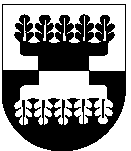 ŠILALĖS RAJONO SAVIVALDYBĖS ADMINISTRACIJOS DIREKTORIUSĮSAKYMASDĖL ŠILALĖS RAJONO SAVIVALDYBĖS ADMINISTRACIJOS NUMATYTOSE PATALPOSE IZOLIUOTŲ ASMENŲ IR PATALPŲ PRIEŽIŪROS TVARKOS APRAŠO PATVIRTINIMO2020 m. balandžio 3 d. Nr. DĮV-310ŠilalėVadovaudamasi Lietuvos Respublikos vietos savivaldos įstatymo 29 straipsnio 8 dalies 2 punktu, Lietuvos Respublikos civilinės saugos įstatymo14 straipsnio 16 punktu, 15 straipsnio 2 dalies 4 punktu, Lietuvos Respublikos Vyriausybės 2020 m. kovo 14 d. nutarimu Nr. 207„Dėl karantino Lietuvos Respublikos teritorijoje paskelbimo“, Lietuvos Respublikos sveikatos apsaugos ministro – valstybės lygio ekstremaliosios situacijos valstybės operacijų vadovo 2020 m. kovo 23 d. sprendimu Nr. V-499 „Dėl sąlytį turėjusių asmenų, grįžusių iš užsienio valstybių, izoliavimo“, Lietuvos Respublikos sveikatos apsaugos ministro – valstybės lygio ekstremaliosios situacijos valstybės operacijų vadovo 2020 m. kovo 25 d. sprendimu Nr. V-537 „Dėl sąlytį turėjusių asmenų, izoliuotų savivaldybių numatytose patalpose, izoliavimo tęsimo namuose ar kitoje gyvenamoje vietoje“, Asmenų, sergančių COVID-19 liga (koronaviruso infekcija), asmenų, įtariamų, kad serga COVID-19 liga (koronaviruso infekcija), ar asmenų, turėjusių sąlytį su sergančiuoju COVID-19 liga (koronaviruso infekcija), izoliavimo namuose ar kitoje gyvenamojoje vietoje taisyklėmis, patvirtintomis Lietuvos Respublikos sveikatos apsaugos ministro 2020 m. kovo 12 d. įsakymu Nr. V-352 „Dėl Asmenų, sergančių COVID-19 liga (koronaviruso infekcija), asmenų, įtariamų, kad serga COVID-19 liga (koronaviruso infekcija), ar asmenų, turėjusių sąlytį su sergančiuoju COVID-19 liga (koronaviruso infekcija), izoliavimo namuose ar kitoje gyvenamojoje vietoje taisyklių patvirtinimo“: 1. T v i r t i n u  Šilalės rajono savivaldybės administracijos numatytose patalpose izoliuotų asmenų ir patalpų priežiūros tvarkos aprašą (pridedama).2. P a v e d u šį įsakymą paskelbti Šilalės rajono savivaldybės interneto svetainėje www.silale.lt. Šis įsakymas gali būti skundžiamas Lietuvos Respublikos administracinių bylų teisenos įstatymo nustatyta tvarka Lietuvos administracinių ginčų komisijos Klaipėdos apygardos skyriui (H. Manto g. 37, 92236 Klaipėda) arba per vieną mėnesį nuo šio įsakymo paskelbimo arba įteikimo suinteresuotam asmeniui dienos Regionų apygardos administracinio teismo Klaipėdos rūmams (Galinio Pylimo g. 9, 91230 Klaipėda).Administracijos direktorius		Valdemaras Jasevičius